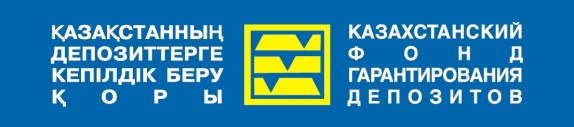 АО «КАЗАХСТАНСКИЙ ФОНД ГАРАНТИРОВАНИЯ ДЕПОЗИТОВ»ПРЕСС-РЕЛИЗ4 апреля 2014 г.АО «Банк «Астана-финанс» вступил в систему обязательного гарантирования депозитовАО «Банк «Астана-финанс» выдана лицензия на проведение банковских и иных операций, в том числе на прием депозитов, открытие и ведение банковских счетов физических лиц. Согласно пункту 2 статьи 61-1 Закона Республики Казахстан «О банках и банковской деятельности в Республике Казахстан», участие в системе гарантирования депозитов является обязательным для банков, имеющих лицензию на прием депозитов, открытие и ведение банковских счетов физических лиц, за исключением исламских банков. 2 апреля 2014 года АО «Казахстанский фонд гарантирования депозитов» выдал АО «Банк «Астана-финанс» Свидетельство об участии банка в системе обязательного гарантирования депозитов №44.Краткая справкаАО «Казахстанский фонд гарантирования депозитов» гарантирует обязательства банков – участников системы гарантирования депозитов по возврату денежных средств физических лиц, размещенных на всех видах банковских счетов, в том числе на сберегательных, текущих и карт-счетах в случае принудительной ликвидации банка-участника. Гарантия распространяется на депозиты в тенге и в иностранной валюте. Максимальная сумма гарантийного возмещения составляет 5 миллионов тенге в одном банке на одного депозитора. АО «Казахстанский фонд гарантирования депозитов» - организация, созданная для защиты прав и законных интересов депозиторов банков второго уровня. Дополнительная информация доступна на интернет-сайте www.kdif.kz. Специалисты Фонда ответят на вопросы о гарантировании депозитов по номеру 8 800 080 10 20 (бесплатно со всех городских номеров телефона по Казахстану) или по адресу электронной почты root@kdif.kz.